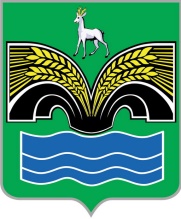 АДМИНИСТРАЦИЯСЕЛЬСКОГО ПОСЕЛЕНИЯ КРАСНЫЙ  ЯРМУНИЦИПАЛЬНОГО РАЙОНА КРАСНОЯРСКИЙСАМАРСКОЙ ОБЛАСТИПОСТАНОВЛЕНИЕот «24» ноября 2023 года   № 173О создании комиссии по организации транспортного обслуживания населения и обследованию регулярных маршрутов муниципальной маршрутной сети сельского поселения Красный Яр муниципального района Красноярский Самарской областиВ целях повышения качества обслуживания пассажиров и эффективного использования подвижного состава, определения потребности в транспортных единицах и их вместимости на регулярных маршрутах муниципальной маршрутной сети в сельском поселении Красный Яр муниципального района Красноярский Самарской области, для удовлетворения спроса населения в транспортном обслуживании, на основании пункта 3 части 4 статьи 36 Федерального закона от 06.10.2003 №131-ФЗ «Об общих принципах организации  местного самоуправления в Российской Федерации», Федерального закона от 08.11.2007 № 257-ФЗ «Об автомобильных дорогах и о дорожной деятельности в Российской Федерации и о внесении изменений в отдельные законодательные акты Российской Федерации», Федерального закона от 13.07.2015 № 220 «Об организации регулярных перевозок пассажиров и багажа автомобильным транспортом и городским наземным электрическим транспортом в Российской Федерации и о внесении изменений в отдельные законодательные акты Российской Федерации», Закона Самарской области от 18.01.2016  № 14-ГД «Об организации регулярных перевозок пассажиров и багажа автомобильным транспортом и городским наземным электрическим транспортом на территории Самарской области, о внесении изменений в отдельные законодательные акты Самарской области и признании утратившими силу отдельных законодательных актов Самарской области»,, Уставом сельского поселения Красный Яр муниципального района Красноярский Самарской области, Администрация сельского поселения Красный Яр ПОСТАНОВЛЯЕТ:Создать комиссию по организации транспортного обслуживания населения и обследованию регулярных маршрутов   муниципальной маршрутной сети сельского поселения Красный Яр муниципального района Красноярский Самарской области.Утвердить состав комиссии по организации транспортного обслуживания населения и обследованию регулярных маршрутов муниципальной маршрутной сети сельского поселения Красный Яр муниципального района Красноярский Самарской области и утвердить её состав согласно приложению 1 к настоящему постановлению.3.  Утвердить положение о комиссии по организации транспортного обслуживания населения и обследованию регулярных маршрутов муниципальной маршрутной сети сельского поселения Красный Яр муниципального района Красноярский Самарской области согласно приложению 2 к настоящему постановлению.4. Контроль за исполнением настоящего постановления возложить на помощника  Главы сельского поселения Красный Яр муниципального района Красноярский Самарской области (Боярова А.В.).5. Опубликовать настоящее постановление в газете «Планета Красный Яр» и разместить  на официальном сайте администрации сельского поселения Красный Яр в сети Интернет http://www.kryarposelenie.ru.6. Настоящее постановление вступает в силу со дня его официального опубликования.Глава сельского поселенияКрасный Яр муниципальногорайона КрасноярскийСамарской области                                                                               А.Г. БушовПриложение1 УТВЕРЖДЕНОПостановлением администрациисельского поселения Красный Яр муниципального района Красноярскийот 24.11.2023 г. №173Состав комиссии по организации транспортного обслуживания населения и обследованию регулярных маршрутов муниципальной маршрутной сети сельского поселения Красный Яр муниципального района Красноярский Самарской областиПриложение 2УТВЕРЖДЕНОПостановлением администрацииСельского поселения Красный Яр муниципального района Красноярский Самарской областиот 24.11.2023 г. №173Положение о комиссии по организации транспортного обслуживания населения и обследованию регулярных маршрутов муниципальной маршрутной сети сельского поселения Красный Яр муниципального района Красноярский Самарской областиКомиссия по организации транспортного обслуживания населения и обследованию регулярных маршрутов муниципальной маршрутной сети сельского поселения Красный Яр муниципального района Красноярский Самарской области (далее - комиссия) образована в целях организации транспортного обслуживания населения и оценки соответствия технического состояния и уровня содержания автомобильных дорог (улиц), искусственных сооружений, железнодорожных переездов, их инженерного оборудования требованиям безопасности движения при осуществлении перевозок пассажиров на регулярных маршрутах муниципальной маршрутной сети.В своей деятельности комиссия руководствуется Конституцией Российской Федерации, федеральными законами, указами и распоряжениями Президента Российской Федерации, постановлениями и распоряжениями Правительства Российской Федерации, законами Самарской области, постановлениями и распоряжениями Правительства Самарской области, муниципальными правовыми актами органов местного самоуправления сельского поселения Красный Яр муниципального района Красноярский Самарской области, настоящим Положением.Комиссия осуществляет свои полномочия во взаимодействии со структурными подразделениями администрации сельского поселения Красный Яр муниципального района Красноярский   администрации муниципального района Красноярский, органами государственной власти,  государственной инспекцией по безопасности дорожного движения, управлением государственного автодорожного надзора по Самарской области, дорожными и коммунальными службами, юридическими лицами и индивидуальными предпринимателями, осуществляющими перевозки пассажиров по регулярным маршрутам муниципальной маршрутной сети сельского поселения Красный Яр муниципального района Красноярский Самарской области.Основной задачей комиссии является организация транспортного обслуживания населения и обследование автобусных маршрутов перед их открытием и в процессе эксплуатации в порядке, определенном действующим законодательством Российской Федерации.Комиссия в соответствии с возложенными на нее задачами выполняет следующие функции:	5.1. Принимает участие в формировании реестра муниципальных маршрутов;	5.2. Обеспечивает контроль за исполнением перевозчиками требований законодательства о пассажирских перевозках;	5.3. Оценивает соответствие маршрутов требованиям безопасности движения на основании:- информации о маршруте, представляемой перевозчиком, осуществляющим перевозку пассажиров на обследуемом маршруте;- данных о дорожных условиях на маршруте (параметрах и состоянии проезжей части, обочин, элементах плана и профиля дороги, интенсивности и составе движения, состоянии искусственных сооружений, железнодорожных переездов, наличии средств организации движения и т.п.), представляемых дорожными, коммунальными и другими организациями, в ведении которых находятся дороги, искусственные сооружения, железнодорожные переезды и т.д.;- сведений о местах концентрации дорожно-транспортных происшествий, их причинах, представляемых отделом ОГИБДД О МВД России по Красноярскому району Самарской области;- непосредственного обследования путем визуального осмотра и инструментальных измерений в процессе проведения контрольных проездов по маршруту.5.4. По результатам обследования комиссия оформляет акт, в котором дается заключение о возможности эксплуатации действующих и открытии новых автобусных маршрутов. В случае выявления их несоответствия требованиям безопасности в акте отражаются предложения комиссии о проведении неотложных и перспективных мероприятий, направленных на улучшение условий движения и предупреждение дорожно-транспортных происшествий на маршруте.Перечень и сроки обследуемых маршрутов определяются в соответствии с представленными предложениями перевозчиков, осуществляющих перевозки по соответствующим маршрутам. Обследование дорожных условий на маршрутах осуществляется не реже двух раз в год (к осеннее-зимнему и весеннее-летнему периоду).Комиссия имеет право:- запрашивать и получать от органов государственной инспекции безопасности дорожного движения, организаций независимо от форм собственности сведения, необходимые для осуществления возложенных на комиссию задач;- привлекать специалистов для изучения вопросов по организации транспортного обслуживания населения, обеспечению безопасности дорожного движения и участия в работе комиссии;- привлекать к участию в работе комиссии представителей перевозчиков и дорожно-эксплуатационных служб;- вносить предложения по вопросам безопасности дорожного движения соответствующим органам, в компетенцию которых входит решение указанных вопросов.Комиссию возглавляет председатель, который руководит работой комиссии, дает поручения ее членам и проверяет их исполнение. В отсутствие председателя комиссии его полномочия исполняет заместитель председателя комиссии.Секретарь комиссии:- ведет рабочую документацию комиссии, оповещает ее членов и приглашенных лиц о сроках проведения обследования;- обеспечивает оформление акта о готовности маршрута к началу автобусного движения;- направляет в организации, учреждения и на предприятия копии актов обследования маршрутов и иную необходимую информацию.Решение комиссии принимается большинством голосов ее членов, присутствующих на обследовании маршрута, и заносится в акт о готовности маршрута к началу автобусного движения, который подписывается всеми членами комиссии.Оформление актов обследования осуществляется в срок до 10 дней с момента окончания обследования маршрута.Копии актов направляются в дорожные, коммунальные и другие организации, в ведении которых находятся дороги, улицы, искусственные дорожные сооружения, железнодорожные переезды, для проведения неотложных мероприятий по устранению выявленных недостатков, а также перевозчикам, осуществляющим перевозки на обследуемых маршрутах, для обеспечения соответствия подвижного состава дорожным условиям, проведения инструктажей водителей, уточнения схем опасных участков, нормирования (корректировки) скоростей движения.Организационное обеспечение работы комиссии осуществляется администрацией сельского поселения Красный Яр муниципального района Красноярский Самарской области.Предложить принять участье в работе комиссии: